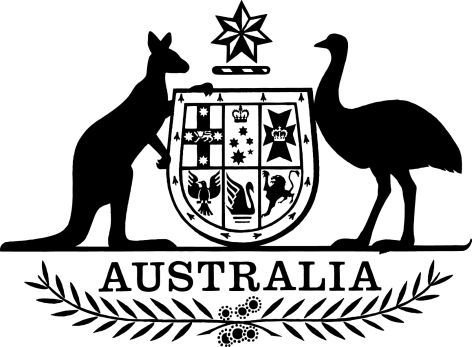 Therapeutic Goods (Overseas Regulators) Amendment (Singapore) Determination 2022I, Tracey Duffy, as delegate of the Secretary of the Department of Health, make the following determination.Dated 30 August 2022Tracey Duffy
First Assistant Secretary
Medical Devices and Product Quality Division
Health Products Regulation GroupDepartment of HealthContents1  Name	12  Commencement	13  Authority	14  Schedules	1Schedule 1—Amendments	2Therapeutic Goods (Overseas Regulators) Determination 2018	21  Name		This instrument is the Therapeutic Goods (Overseas Regulators) Amendment (Singapore) Determination 2022.2  Commencement	(1)	Each provision of this instrument specified in column 1 of the table commences, or is taken to have commenced, in accordance with column 2 of the table. Any other statement in column 2 has effect according to its terms.Note:	This table relates only to the provisions of this instrument as originally made. It will not be amended to deal with any later amendments of this instrument.	(2)	Any information in column 3 of the table is not part of this instrument. Information may be inserted in this column, or information in it may be edited, in any published version of this instrument.3  Authority		This instrument is made under subsection 41BIB(2) of the Therapeutic Goods Act 1989.4  Schedules		Each instrument that is specified in a Schedule to this instrument is amended or repealed as set out in the applicable items in the Schedule concerned, and any other item in a Schedule to this instrument has effect according to its terms.Schedule 1—AmendmentsNote:	See section 4.Therapeutic Goods (Overseas Regulators) Determination 20181  Section 5 (after paragraph (c))Insert:	(ca)	Health Sciences Authority of Singapore;Commencement informationCommencement informationCommencement informationColumn 1Column 2Column 3ProvisionsCommencementDate/Details1.  The whole of this instrumentThe day after this instrument is registered.